                            Active schools+ 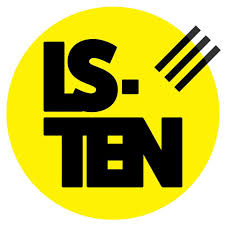 LS10 Skatepark SessionsDear Teacher                                                                               It is with great pleasure that we invite your school to take part in the Leeds S & C SSP- Active School+ Skatepark Taster Sessions in partnership with LS10Open to schools who buy into Active Schools+ SLAExtreme Sports such as Skateboarding, Scootering, BMX and In-line are an healthy alternatives to mainstream sports such as Football and Rugby. The sports are more individual based and have many physical and mental challenges that are fun to overcome through persistence and practice. Benefits of such Sports increase self-esteem, motivation as well as the obvious health benefits. This combined with the fact it has been included in the 2020 Olympics means it's popularity has recently seen an even bigger rise. All our Coaching team are trained, DBS Checked, First Aid trained and enthusiastic to give you the best possible experience of ‘Extreme Sports’.If you would like to book a FREE 1hr slot please contact rupertcowie@ls-ten.org so arrangements can be made. places will be limited & allocated on a first come, first serve basis. Maximum group size per session is 15 pupils. Coaching and Equipment (Skateboards/Scooters/BMX and Helmets) is all inclusive within the session.Yours SincerelyHelenHelen HoldsworthSchool Games OrganiserLeeds South & Central SSP –Active School+0775447481001924872252 EXT -259hholdsworth@rodillianacademy.co.ukIf you would like to register your school, please complete and return this slip as soon as possible, Spaces will be allocated on a first come, first serve basis.  Confirmation details and more information will be sent to you on receipt of registration form.Name of School:  _________________________________________Teacher in Charge:  _______________________________________Email: __________________________________________________Contact No: ______________________________________________FILMING & PHOTOGRAPHYPlease ensure that the member of staff in charge is aware of which pupils can/cannot be photographedPupils who cannot be photographed must be identified by a yellow wristband which will be providedThe school will be asked to identify a designated member of staff for photography who must wear a blue wristband which will be providedOnly images taken by that person can be used by the schoolAll persons accompanying the school must be informed of the following:They may take photographs BUTthey must not display or distribute images taken unless they have consent to do so from the school or Active Schools;they must not use images which may cause distress; they must not use a mobile telephone to take images;they must not take images “in secret” or take images in situations that may be construed as being secretive;they must not take images of single children/young people with no surrounding context; they should ensure that in all images taken children/young people are dressed appropriatelyand that any inadvertent photograph taken of a child wearing a yellow wristband must be destroyed.The member of staff in charge will be asked to sign to confirm that they have done the aboveSigned 								 Date 		_______Print Name 						 Position 			Please return ASAP to:EMAIL: rupertcowie@ls-ten.orgEventDateTimeVenueYr GroupAS+ LS10Schools Taster Session11th Dec 2019Session 1, 1-2pm.Session2, 2-3pmSession 3, 3-4pmLS-TEN Skatepark, 1-4 Kitson Road, Hunslet, Leeds, LS10 1NTYR 3/4/5/6EventDateTimeVenueTick – Number of pupilsAS+ LS10Schools Taster Session11th Dec 2019Session 1, 1-2pm.LS-TEN Skatepark, 1-4 Kitson Road, Hunslet, Leeds, LS10 1NTAS+ LS10Schools Taster Session11th Dec 2019Session 2, 2-3pmLS-TEN Skatepark, 1-4 Kitson Road, Hunslet, Leeds, LS10 1NTAS+ LS10Schools Taster Session11th Dec 2019Session 3, 3-4pmLS-TEN Skatepark, 1-4 Kitson Road, Hunslet, Leeds, LS10 1NT